Письмо №960 от 9 сентября 2023 годаО размещении QR-кодовРуководителям ООВ соответствии с поручением Правительства Республики Дагестан от 5 сентября 2023 года № 01-2-15046/23 по обращению Министерства труда и социальной защиты Российской Федерации от 5 сентября 2023 года № 28-4/100-13899, письмом Министерства труда и социального развития Республики Дагестан №14-19-11/10085/23 от 06.10.2023г. МКУ «Управление образования» сообщает, что в соответствии с решениями зафиксированными в протоколе заседания рабочей группы Совета при Президенте Российской Федерации по стратегическому развитию и национальным проектам от 13 июля 2023 г. № 1, Минтрудом России совместно с Минфином России и Федеральным казначейством проработан вопрос по популяризации системы независимой оценки качества условий оказания услуг (далее — НОК) организациями в сфере культуры, охраны здоровья, образования, социального обслуживания и федеральными учреждениями медико-социальной экспертизы (далее — организации) среди граждан, повышению охвата населения системой НОК, а также повышения посещаемости гражданами официального сайта НОК www.bus.gov.ru и популяризации мобильного приложения «Наше мнение».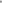 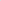 В рамках достижения указанных целей Минтрудом России разработаны требования и методические рекомендации по размещению в организациях, а также на официальных сайтах организаций QR-кодов для прохождения оценки качества условий предоставления услуг организациями (далее — рекомендации) (в приложении).Рекомендации разработаны с учетом необходимости их проработки в целях адаптации к специфике организаций.QR-код в настоящее время доступен только для организаций, в отношении которых НОК проводится в текущем году.Ссылка для скачивания баннера для размещения QR-кода: https://disk.yandex.ru/d/FF5oYgSwut3YIgС учетом изложенного вам необходимо обеспечить адаптацию рекомендаций и размещение QR-кодов в организациях, в отношении которых НОК проводится в текущем году, а также на официальных сайтах организаций, в строгом соответствии с рекомендациями.Напоминаем, что НОКО в текущем учебном году проводилась в следующих ОО:МКОУ «Аймаумахинская СОШ»МКОУ «Бурхимахинская СОШ»МКОУ «Мюрегинская СОШ»МКОУ «Нижнемахаргинская СОШ им. Сулейманова Х.Г.»МКОУ «Сергокалинская СОШ №1»МКОУ «Урахинская СОШ им. А. А. Тахо-Годи»МКДОУ «Олимпийский»МКДОУ «Детский сад с. Дегва»МКДОУ «Детский сад с. №1 с. Сергокала»МКДОУ «Детский сад с. Кадыркент»МКДОУ «Детский сад с. №4 с. Сергокала»МКУ ДО «Дом детского творчества»МКУ ДО «Школа искусств»В настоящее время Минтрудом России проводится работа по включению в приказы профильных органов об утверждении перечня показателей, характеризующих общие критерии оценки качества условий оказания услуг организациями, показателя о наличии QR-кодов в организациях, а также на официальных сайтах организаций.В связи с изложенным, просим в срок до 15 часов 10 октября 2023 года представить информацию на почту uma196565@mail.ru о проделанной работе по выполнению указанных требований и рекомендаций Минтруда России для информирования Минтруда России в установленные сроки.Приложение: на 7 л. в 1 экз.	Начальник МКУ «Управление образования»:                                   Х.ИсаеваИсп.Магомедова У.К. Тел: 8 903 482 57 46